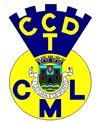 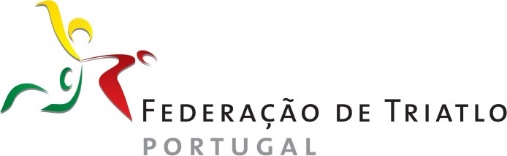 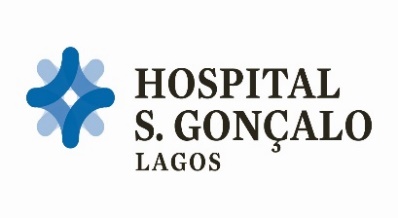 II AQUATLO HOSPITAL S. GONÇALO DE LAGOS Domingo, 18 Setembro de 2016 – 11h00Prova AbertaREGULAMENTOORGANIZAÇÃO / ENQUADRAMENTOO Aquatlo Baía de Lagos é uma Organização do Centro de Cultura e Desporto dos Trabalhadores da Câmara Municipal de Lagos (CCD Lagos), em colaboração com a Federação de Triatlo de Portugal - Delegação Algarve, e o patrocínio do Hospital São Gonçalo de Lagos.LOCAL e PROGRAMA-HORÁRIOAs provas decorrerão no Domingo, dia 18 de Setembro de 2016, com partida na Meia Praia. Horários:9:00 às 10:40 – Secretariado (Instalado junto à Partida);9:30 às 10:50 – – Verificação técnica e colocação do material no Parque de Transição (PT); 10:55 Horta limite de permanência de atletas no PT11:00 – Início da Prova Supersprint11:40 - Início da Prova Sprint (II Aquatlo HOSPITAL S. GONÇALO DE LAGOS)14:00 – Entrega de prémios
Após a competição, os atletas poderão levantar o seu material desportivo no PT exibindo o seu dorsal após a chegada do último atleta.O tempo limite para efectuar o respectivo levantamento, será de 30 minutos após o último atleta ter concluído a prova;ESCALÕES ETÁRIOS e DISTÂNCIASEstes escalões aplicam-se tanto em masculinos como em femininosProva SupersprintProva SprintDESCRIÇÃO DOS PERCURSOSNatação: Partida na areia com percurso rectangularCorrida: Plana na praia em areia molhada (maré vazia) em percurso de ida e volta.A organização irá disponibilizar lava-pés, no entanto os atletas podem correr descalços se assim o entenderem.LOCAIS DE ABASTECIMENTOÀ saída da Transição e na Meta.REGRAS – Responsabilidade Geral:Regras de Responsabilidade GeralSão adotadas as regras em vigor no Regulamento Técnico da Federação de Triatlo de Portugal, sendo da responsabilidade dos atletas conhecer e respeitar o mesmo, bem como cumprir as instruções dos árbitros e responsáveis da prova.A participação na prova, tem que estar obrigatoriamente coberta pelo Seguro Desportivo previsto na Lei (Acidentes Pessoais).6.1. NataçãoCada atleta é responsável pelo cumprimento/conhecimento do respetivo percurso, previamente anunciado.Todos os meios de propulsão ou aspiração artificiais estão interditos.Os atletas terão de, obrigatoriamente, utilizar touca de natação, até ao Parque de Transição.O uso de fato isotérmico será permitido, caso a temperatura da água seja inferior a 22º.6.2. CorridaÉ obrigatório o uso de Peitoral, colocado em zona frontal, bem visível.Cada concorrente é responsável pelo cumprimento /conhecimento do respectivo percurso.É proibido o acompanhamento dos atletas por parte de qualquer outra pessoa que não esteja em competição e por parte de qualquer veículo autorizado ou não pela organização.Ver regulamentos em vigor em http://www.federacao-triatlo.pt/CLASSIFICAÇÕES7.1 Prova SupersprintClassificação Geral Absoluta Masc. e Fem.Classificação Escalão Juvenil Masc. e Fem.7.2. Prova SprintClassificação Geral Absoluta Masc e FemClassificação por Escalões EtáriosClassificação por Equipas.ProtestosPodem ser efectuados por todos os agentes desportivos diretamente envolvidos.São presentes ao Delegado Técnico até 15’ após a publicação dos Resultados Oficiais Provisórios.Serão efectuados por escrito e entregues, acompanhados de uma taxa de 25 €, ao Delegado Técnico à prova, que o receberá anotando-lhe a hora da recepção.A taxa será devolvida se o protesto for decidido favoravelmente. PrémiosTroféus Individuais e colectivos de acordo com as tabelas em anexo.Na atribuição dos prémios é obrigatória a presença dos atletas.Inscrições Valores de inscrição:	Prova Supersprint:Atletas Masculinos e femininos licenciados na FTP – 5 €;Atletas Masculinos e femininos não licenciados na FTP – 7,50 € (inclui seguro de prova)Prova Sprint:Atletas Masculinos e femininos licenciados na FTP – 10 €;Atletas Masculinos e femininos não licenciados na FTP – 12,50 € (inclui seguro de prova)10.1 Prazo de inscrição:Até às 24h00 de Quarta-feira, dia 14 de Setembro.10.2 Prazo de Pagamento:Até às 24h00 de Quinta-feira, dia 15 de Setembro.10.3 Inscrição no dia da prova:Os atletas que não cumpram o prazo de inscrição, podem inscrever-se no dia e local da prova, no Secretariado, mediante o pagamento de um valor de 10€, que acresce ao valor da inscrição.10.4 Forma de inscrição:Preenchimento e envio do formulário próprio anexo ao regulamento da prova, para o endereço eletrónico do organizador: ccdtcml@gmail.comFormas de pagamento:Recomendada - Transferência Bancária (NIB 0036 0179 9910 0019 0271 5)Outras formas de pagamento: NumerárioValidação da inscrição:As inscrições só serão consideradas válidas após pagamento da mesma.O comprovativo deverá ser enviado via correio eletrónico (ccdtcml@gmail.com) Júri de ApeloSerá constituído por três individualidades a anunciar no secretariado.Casos OmissosOs casos omissos à Regulamentação da FTP serão resolvidos pelo Delegado Técnico.Outras IndicaçõesEstão previstas zonas de controlo de passagem dos atletas, sendo desclassificado quem não cumpra a totalidade do percurso.Da aptidão física dos atletas serão responsáveis os clubes, as entidades que os inscrevem ou o próprio atleta, não cabendo à Organização responsabilidades por quaisquer acidentes que se venham a verificar antes, durante e depois da prova, sendo tomadas providências para uma assistência eficaz durante o desenrolar da mesma.O atleta compromete-se a respeitar as indicações dos membros da Organização colocados ao longo do percurso.Prémios Prova Super-SprintPrémios Prova SprintOferta de 2 Conjuntos de Suplementos Alimentares e Dispositivos Médicos para desportistas, oferta do HOSPITAL S GONÇALO / TECNIFAR CONSUMER HEALTH (GRUPO 4H) no valor de 150.00€ cada pack, para os primeiros Classificados Masculino e Feminino do II Aquatlo Hospital São Gonçalo de Lagos.FIMEscalõesDistânciasJuvenis (nascidos em 2001/2002)Natação – 300 mAbsolutos (nascidos em 2000 e anos anteriores)Corrida – 2 000mEscalõesDistânciasCadetes (nascidos entre 1999 e 2000)Juniores (nascidos entre 1997 e 1998)Natação – 750 mSeniores (nascidos entre 1977 e 1996)Veteranos A (nascidos entre 1967 e 1976)Corrida – 5 000mVeteranos B (nascidos em 1966 e anos anteriores)ESCALÕESMASCULINOSFEMININOSAbsolutos (não Juvenis)1º,2º,e 3º1ª, 2ª e 3ªJuvenis1º,2º,e 3º1ª, 2ª e 3ªESCALÕESMASCULINOSFEMININOSAbsolutos1º,2º,e 3º1ª, 2ª e 3ªEscalões (excepto Sen.)1º,2º,e 3º1ª, 2ª e 3ªEquipas1º,2º,e 3º1ª, 2ª e 3ª